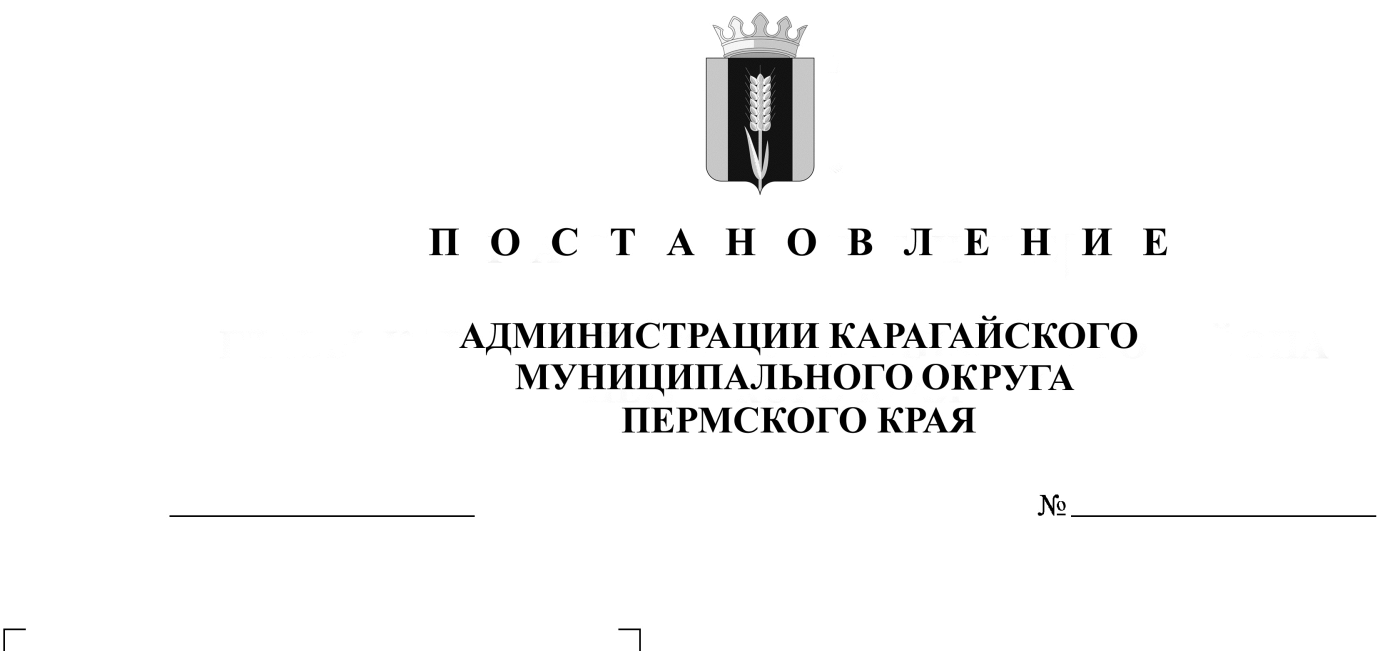 Об утверждении методики расчета размера родительской платы, взимаемой с родителей (законных представителей) за присмотр и уход за детьми, осваивающими образовательную программу в муниципальных образовательных организациях всех типов, реализующих образовательные программы дошкольного образования на территории Карагайского муниципального округа Пермского края  В соответствии с Федеральным законом от 29.12.2012 № 273-ФЗ «Об образовании в Российской Федерации», Федеральным законом Российской Федерации от 06.10.2003 № 131-ФЗ «Об общих принципах организации местного самоуправления в Российской Федерации»ПОСТАНОВЛЯЮ:1. Утвердить Методику расчета размера платы,  взимаемой с родителей (законных представителей) за присмотр и уход за детьми, осваивающими образовательную программу в муниципальных образовательных организациях всех типов, реализующих образовательные программы дошкольного образования на территории Карагайского муниципального округа Пермского края.2. Признать утратившими силу постановление администрации Карагайского муниципального района от 25.09.2015 №360  «Об утверждении методики расчета размера родительской платы, взимаемой с родителей с родителей с родителей (законных представителей) за присмотр и уход за детьми, осваивающими образовательную программу в муниципальных  образовательных организациях всех типов, реализующих образовательные программы дошкольного образования на территории Карагайского муниципального района Пермского края».3. Постановление вступает в силу со дня его подписания и подлежит размещению в сети интернет на официальном сайте администрации Карагайского муниципального округа Пермского края, его действие распространяется на правоотношения, возникшие с 01.09.2021.4. Контроль за исполнением настоящего постановления возложить на заместителя главы администрации Карагайского муниципального округа Пермского края по социальным вопросам Можарову К.Г.Глава муниципального округа –глава администрации Карагайского муниципального округа  Пермского края                                                 В.С. НечаевУТВЕРЖДЕНАпостановлением администрации Карагайского муниципального округа Пермского краяот 06.08.2021 № СЭД-297-01-02-725МЕТОДИКА расчета размера родительской платы, взимаемой с родителей (законных представителей) за присмотр и уход за детьми, осваивающими образовательную программу в муниципальных образовательных организациях всех типов, реализующих образовательные программы дошкольного образования на территории Карагайского муниципального округа Пермского краяI. Общие положения1.1. Настоящая Методика расчета размера, взимания и расходования родительской платы за содержание детей (присмотр и уход за ребенком) в муниципальных дошкольных образовательных организациях Карагайского муниципального округа Пермского края (далее - Методика) разработана в соответствии с Порядком  установления и расходования платы, взимаемой с родителей (законных представителей) за присмотр и уход за детьми, осваивающими образовательную программу в муниципальных образовательных организациях всех типов, реализующих образовательные программы дошкольного образования на территории Карагайского муниципального района Пермского края, утвержденным решением Земского собрания Карагайского муниципального района от 30.10.2013 №5/301.2. Методика определяет порядок расчета размера, взимания и расходования платы, взимаемой с родителей или законных представителей за содержание детей (присмотр и уход за ребенком) в муниципальных дошкольных образовательных организациях Карагайского муниципального округа Пермского края, реализующих основную общеобразовательную программу дошкольного образования (далее - родительская плата).1.3. Размер родительской платы утверждается Постановлением администрации Карагайского  муниципального округа Пермского края.1.4. В случае, если средний размер родительской платы, рассчитанный в соответствии с пунктом 2.3. настоящей Методики, превышает максимальный размер родительской платы за присмотр и уход за ребенком установленный Постановлением Правительства Пермского края, учредителем утверждается максимальный  размер родительской платы за присмотр и уход за ребенком установленный Постановлением Правительства Пермского края.II. Порядок расчета размера родительской платы2.1.  Под присмотром и уходом за детьми понимается комплекс мер по организации питания и хозяйственно-бытового обслуживания детей, обеспечению соблюдения ими личной гигиены и режима дня. 2.2. Затраты за присмотр и уход за ребенком за один день пребывания в детском саду (далее - плата), включает в себя затраты на организацию питания, хозяйственно-бытовое обслуживание, обеспечение соблюдения ребенком личной гигиены и режима дня и рассчитывается по формуле:Р = Рпит. + Рхз. + Рл. + Рреж.д, где:Р - размер платы за присмотр и уход за ребенком за один день пребывания в детском саду;Рпит. - затраты на организацию питания;Рхз. - затраты на хозяйственно-бытовое обслуживание;Рл. - затраты на обеспечение соблюдения личной гигиены;Рреж.д - затраты на соблюдение режима дня.2.2.1 Затраты на организацию питания ребенка рассчитываются по формуле:Рпит. = Рн.  x Рср.ст, где:Рн. - норма суточного набора продуктов для организации питания детей в детском саду по категориям   при режиме полного пребывания детей от 1,5 до 3-х лет, от 3-х до 7 лет, при режиме круглосуточного пребывания детей от 1,5 до 3-х лет, от 3-х до 7 лет (приложение №1);Рср.ст. - средняя стоимость суточного набора продуктов сложившаяся в образовательных учреждениях  за три месяца, предшествующие расчетному периоду.2.2.2.Затраты на хозяйственно-бытовое обслуживание ребенка рассчитываются по формуле:Рхз. = Рмз / количество раб.дней месяца x Рср.ст., где:Рмз. - норма расхода материалов на хозяйственно-бытовое обслуживание на одного ребенка в месяц по категориям   при режиме полного пребывания детей, при режиме круглосуточного пребывания детей, при режиме кратковременного пребывания детей  (приложение №2);Рср.ст. - средняя стоимость расчетной единицы материалов на хозяйственно-бытовое обслуживание сложившаяся в образовательных учреждениях  за три месяца, предшествующие расчетному периоду.2.2.3. Затраты на обеспечение соблюдения ребенком личной гигиены рассчитываются по формуле:Рл. = Рлг / среднее количество раб.дней месяца x Рср.ст., где:Рлг - месячная норма расхода материальных запасов на соблюдение ребенком личной гигиены по категориям   при режиме полного пребывания детей, при режиме круглосуточного пребывания детей, при режиме кратковременного пребывания детей  (приложение №3);Рср.ст. - средняя стоимость расчетной единицы материальных запасов на соблюдение ребенком личной гигиены сложившаяся в образовательных учреждениях  за три месяца, предшествующие расчетному периоду.2.2.4.Затраты на обеспечение соблюдения ребенком режима дня рассчитываются по формуле:Рреж.д = Рмзо / количество месяцев срока использования / среднее количество раб.дней месяца x Рср.ст, где:Рмзо - норма расхода материальных запасов и основных средств на обеспечение соблюдения ребенком режима дня с учетом среднего срока использования указанных запасов и основных средств (приложение №4);Рср.ст - средняя стоимость расчетной единицы материальных запасов и основных средств сложившаяся в образовательных учреждениях  за три месяца, предшествующие расчетному периоду.2.3. Родительская плата  за присмотр и уход за ребенком за один день пребывания в детском саду рассчитывается по формуле:Рпл = Рпит.*Коэф1 + Рхз.*Коэф2 + Рл.*Коэф3+ Рреж.д*Коэф4, где:Рпл - размер родительской платы за присмотр и уход за ребенком за один день пребывания в детском саду;Рпит. - затраты на организацию питания;Рхз. - затраты на хозяйственно-бытовое обслуживание;Рл. - затраты на обеспечение соблюдения личной гигиены;Рреж.д - затраты на соблюдение режима дня.Коэф1,2,3,4- коэффициент размера родительской платы за присмотр и уход за ребенком за один день пребывания в детском саду.2.3.1. Коэффициент размера родительской платы.Коэф.1=0.6Коэф.2=0.6Коэф.3=0.6Коэф.4=0.6Приложение 1к методике расчета размера родительской платы, взимаемой с родителей  (законных представителей)  за присмотр и уход за детьми, осваивающими образовательную программу в муниципальных образовательных организациях всех типов, реализующих образовательные программы дошкольного образования на территории  Карагайского муниципального округа Пермского краяНорма суточного набора продуктов для организации питания детей в детском саду.При режиме полного пребывания детей не менее 10,5 часовот 1,5 до 3-х летПри режиме полного пребывания детей не менее 10,5 часовот 3-х до 7 летПри режиме круглосуточного пребывания детей не менее 10,5 часовот 1,5 до 3-х летПри режиме круглосуточного пребывания детей не менее 10,5 часовот 3-х до 7 летПриложение 2к методике расчета размера родительской платы, взимаемой с родителей  (законных представителей)  за присмотр и уход за детьми, осваивающими образовательную программу в муниципальных образовательных организациях всех типов, реализующих образовательные программы дошкольного образования на территории  Карагайского муниципального округа Пермского краяНорма расхода материалов на хозяйственно-бытовое обслуживание на одного ребенка в месяц При режиме краткосрочного пребывания детей не менее 4 часовПри режиме полного пребывания детей не менее 10,5 часовПри режиме круглосуточного пребывания детей с 24 часовым пребываниемПриложение 3к методике расчета размера родительской платы, взимаемой с родителей  (законных представителей)  за присмотр и уход за детьми, осваивающими образовательную программу в муниципальных образовательных организациях всех типов, реализующих образовательные программы дошкольного образования на территории  Карагайского муниципального округа Пермского краяНорма расхода материальных запасов на соблюдение ребенком личной гигиены в месяцПри режиме краткосрочного пребывания детей не менее 4 часовПри режиме полного пребывания детей не менее 10,5 часовПри режиме круглосуточного пребывания детей с 24 часовым пребываниемПриложение 4к методике расчета размера родительской платы, взимаемой с родителей  (законных представителей)  за присмотр и уход за детьми, осваивающими образовательную программу в муниципальных образовательных организациях всех типов, реализующих образовательные программы дошкольного образования на территории  Карагайского муниципального округа Пермского краяНорма расхода материальных запасов и основных средств на обеспечение соблюдения ребенком режима дня с учетом среднего срока использования указанных запасов и основных средствНаименованиеНорматив в день, граммМолоко, молочная и кисломолочные продукция390Творог (5% - 9% м.д.ж.)30Сметана9Сыр4Мясо 1-й категории50Птица (куры, цыплята-бройлеры, индейка - потрошенная, 1 кат.)20Рыба (филе), в т.ч. филе слабо- или малосоленое32 Субпродукты (печень, язык, сердце)20Яйцо, шт.1Картофель 120Овощи (свежие, замороженные, консервированные), включая соленые и квашеные (не более 10% от общего количества овощей), в т.ч. томат-пюре, зелень, г 180Фрукты свежие 95Фрукты (плоды) сухие9Соки фруктовые и овощные100Хлеб ржаной 40Хлеб пшеничный 60Крупы, бобовые 30Макаронные изделия 8Мука пшеничная25Масло сливочное18Масло растительное9Кондитерские изделия 12Чай 0,5Какао-порошок 0,5Кофейный напиток 1Сахар (в том числе для приготовления блюд и напитков, в случае использования пищевой продукции промышленного выпуска, содержащих сахар выдача сахара должна быть уменьшена в зависимости от его содержания в используемом готовой пищевой продукции)25Дрожжи хлебопекарные 0,4Крахмал 2Соль пищевая поваренная йодированная 3НаименованиеНорматив в день, граммМолоко, молочная и кисломолочные продукция450Творог (5% - 9% м.д.ж.)40Сметана11Сыр6Мясо 1-й категории55Птица (куры, цыплята-бройлеры, индейка - потрошенная, 1 кат.)24Рыба (филе), в т.ч. филе слабо- или малосоленое37 Субпродукты (печень, язык, сердце)25Яйцо, шт.1Картофель 140Овощи (свежие, замороженные, консервированные), включая соленые и квашеные (не более 10% от общего количества овощей), в т.ч. томат-пюре, зелень, г 220Фрукты свежие 100Фрукты (плоды) сухие11Соки фруктовые и овощные100Хлеб ржаной 50Хлеб пшеничный 80Крупы, бобовые 43Макаронные изделия 12Мука пшеничная29Масло сливочное21Масло растительное11Кондитерские изделия 20Чай 0,6Какао-порошок 0,6Кофейный напиток 1,2Сахар (в том числе для приготовления блюд и напитков, в случае использования пищевой продукции промышленного выпуска, содержащих сахар выдача сахара должна быть уменьшена в зависимости от его содержания в используемом готовой пищевой продукции)30Дрожжи хлебопекарные 0,5Крахмал 3Соль пищевая поваренная йодированная 5НаименованиеНорматив в день, граммМолоко, молочная и кисломолочные продукция460,0Творог (5% - 9% м.д.ж.)40,0Сметана11,0Сыр5,0Мясо 1-й категории50,0Птица (куры, цыплята-бройлеры, индейка - потрошенная, 1 кат.)20,0Рыба (филе), в т.ч. филе слабо- или малосоленое32,0 Субпродукты (печень, язык, сердце)20,0Яйцо, шт.1,0Картофель 120,0Овощи (свежие, замороженные, консервированные), включая соленые и квашеные (не более 10% от общего количества овощей), в т.ч. томат-пюре, зелень, г 180,0Фрукты свежие 125,0Фрукты (плоды) сухие12,0Соки фруктовые и овощные125,0Хлеб ржаной 48,0Хлеб пшеничный 70,0Крупы, бобовые 35,0Макаронные изделия 8,0Мука пшеничная30,0Масло сливочное20,0Масло растительное10,0Кондитерские изделия 17,0Чай 0,7Какао-порошок 0,6Кофейный напиток 1,2Сахар (в том числе для приготовления блюд и напитков, в случае использования пищевой продукции промышленного выпуска, содержащих сахар выдача сахара должна быть уменьшена в зависимости от его содержания в используемом готовой пищевой продукции)35,0Дрожжи хлебопекарные 0,5Крахмал 3,0Соль пищевая поваренная йодированная 5,0НаименованиеНорматив в день, граммМолоко, молочная и кисломолочные продукция520,0Творог (5% - 9% м.д.ж.)50,0Сметана14,0Сыр7,0Мясо 1-й категории55,0Птица (куры, цыплята-бройлеры, индейка - потрошенная, 1 кат.)24,0Рыба (филе), в т.ч. филе слабо- или малосоленое37,0 Субпродукты (печень, язык, сердце)25,0Яйцо, шт.1,0Картофель 140,0Овощи (свежие, замороженные, консервированные), включая соленые и квашеные (не более 10% от общего количества овощей), в т.ч. томат-пюре, зелень, г 220,0Фрукты свежие 135,0Фрукты (плоды) сухие15,0Соки фруктовые и овощные150,0Хлеб ржаной 60,0Хлеб пшеничный 95,0Крупы, бобовые 48,0Макаронные изделия 12,0Мука пшеничная34,0Масло сливочное23,0Масло растительное12,0Кондитерские изделия 25,0Чай 0,8Какао-порошок 0,7Кофейный напиток 1,4Сахар (в том числе для приготовления блюд и напитков, в случае использования пищевой продукции промышленного выпуска, содержащих сахар выдача сахара должна быть уменьшена в зависимости от его содержания в используемом готовой пищевой продукции)40,0Дрожжи хлебопекарные 0,6Крахмал 4Соль пищевая поваренная йодированная 7№ п/пНаименованиеед.изм.Количество на  одного воспитанника№ п/пНаименованиеед.изм.Количество на  одного воспитанника1Мыло хозяйственноеКус.0,092Сода кальциниров.кг0,043Стиральный порошоккг0,054Сода питьеваяпачка0,025Моющие средствал0,01Моющие средства для унитазовл0,016Моющее средства для посуды (щетки, губки, перчатки)шт.0,017Ткань полотнянаям0,02№ п/пНаименованиеед.изм.Количество на  одного воспитанника№ п/пНаименованиеед.изм.Количество на  одного воспитанника1Мыло хозяйственноеКус.0,22Сода кальциниров.кг0,083Стиральный порошоккг0,14Сода питьеваяпачка0,045Моющие средствал0,03Моющие средства для унитазовл0,036Моющее средства для посуды (щетки, губки, перчатки)шт.0,027Ткань полотнянаям0,05№ п/пНаименованиеед.изм.Количество на  одного воспитанника№ п/пНаименованиеед.изм.Количество на  одного воспитанника1Мыло хозяйственноеКус.0,32Сода кальциниров.кг0,123Стиральный порошоккг0,154Сода питьеваяпачка0,065Моющие средствал0,05Моющие средства для унитазовл0,056Моющее средства для посуды (щетки, губки, перчатки)шт.0,037Ткань полотнянаям0,08№п/пнаименованиеед.измКоличество на  одного воспитанника1Мыло туалетноекус.0,12Салфетка бумажнаяпачка0,043Бумага туалетнаярул.0,5№п/пнаименованиеед.измКоличество на  одного воспитанника1Мыло туалетноекус.0,12Салфетка бумажнаяпачка0,043Бумага туалетнаярул.0,5№п/пнаименованиеед.измКоличество на  одного воспитанника1Мыло туалетноекус.0,42Салфетка бумажнаяпачка0,13Бумага туалетнаярул.1,5Наименование предмета ед.измКоличество на одного воспитанникаСрок эксплуатации,   годПолотенце детскоешт.312Наволочка верхняяшт.336Простыняшт.336Пододеяльникшт.336Покрывалошт.160Подушкашт.1120Матрацшт.160Одеяло теплоешт.160Одеяло байковоешт.160Кружка фаянсоваяшт.112Тарелка глубокаяшт.112Тарелка десертнаяшт.112Ложкашт.112Вилкашт.136Ложка чайнаяшт.136Нож столовыйшт.136Кастрюля эмалированная 4,5 лшт.0,0848Ведро, эмалированное с крышкойшт.0,0848Ковш эмалированныйшт.0,0448Ведро оцинкованноешт.0,1248Ведро пластмассовоешт.0,1248